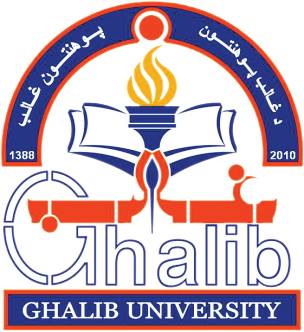 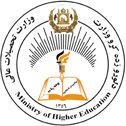 امارت اسلامی افغانستانوزارت تحصیلات عالیریاست پوهنتون غالبمعاونیت پژوهشی و ارتباطاتآمریت کتاب خانه و منابع آنلاینطرز العمل استفاده از منابع کتاب‌خانهها و میکانیزم تهیۀ منابع فزیکی و آنلاین در پوهنتون غالب-هراتسال 1398سال تعدیل: 1400مقدمهکتاب‌خانه برای پوهنتون یکی از منابع مورد نیاز محسوب می‌شود، چراکه در جامعۀ علمی و عصر اطلاعات، دستیابی و نیل به سواد اطلاعاتی امری ضروری و حیاتی است. نیاز دانشجویان برای دستیابی  به منابع موثق و معتبر و کارآمد بر همگان مبرهن و آشکار است؛ پرورش قوۀ تفکر و خلاقیت نیز در دانشجویان تنها از طریق کلاس و انجام تکالیف یا موفقیت در امتحانات و آزمون‌ها میسر نمی‌شود، بلکه نیاز دارند که به عمق هر مسأله بیندیشند و این چیزی بیشتر از کتاب و درس و استاد را می‌طلبد؛ در این راه کتاب‌خانه‌ها در پرورش و رشد فردی، اجتماعی، علمی و فرهنگی دانش جویان نقش و اهمیت بسیار دارند؛  وجود کتاب‌خانه در هر دانشگاه یک ضرورت است چراکه کتاب‌خانهها وسیله‌ای برای تقویت خواندن، ترویج علم و بالا رفتن فرهنگ محسوب می‌شوند. در نگرش نظام‌یافتۀ تحصیلات عالی کتاب‌خانه ازجمله نیازهای اساسی است و در صورت حذف یا عملکرد ضعیف آن آموخته‌های دانشجویان گسترش نمی‌یابد و منحصر به یادگیری‌های کتب درسی می‌شود .به‌منظور معیاری سازی و استفادۀ قانونمند و روشمند از این گنجینۀ عظیم نیازمند تدوین و تهیه طرزالعمل استفاده از منابع کتاب‌خانه بودیم که این مهم توسط معاونت پژوهش تهیه و تنظیم و در اختیار کتاب خانۀ مرکزی قرار گرفت تا مبنایی برای مسئولین و استفاده‌کنندگان باشد.مبنااین طرزالعمل بر مبنای معیاری سازی فعالیت‌های مطالعاتی و کتابداری وبر اساس این اصل که بسط علم و بلند بردن سویۀ علمی از طریق نظام‌مند نمودن کتاب‌خانه و استفادۀ درست از منابع آنلاین آن به دست می‌آید، وضع و تدوین ‌شدهاست.فصل اولاحکام عمومیمنظوراین طرزالعمل به‌منظور بسط علم و بلندبردن سویۀ علمی اساتید و دانشجویان  وضع گردیدهاست. اهداف و رسالت کتاب‌خانهاهداف این طرزالعمل را موارد زیر تشکیل می‌دهند:تهیۀ هدفمند کتاب و منابع آنلاین مطابق نیازمندی‌های پوهنتون غالب؛تنظیم امور کتابداری؛استفادۀ مؤثر از منابع کتاب‌خانهها؛شناسایی و فراهمآوری منابع و اطلاعات مورد نیاز استفاده‌کنندهگان؛گردآوری، حفاظت و حراست اسناد و مدارک باارزش. اصطلاحاتاصطلاحات آتی در این طرزالعمل مفاهیم زیر را افاده می‌کند:کتاب‌خانه: کتاب‌خانه به ‌مثابۀ مرکز ازدیاد فرهنگی، علمی، تحقیقاتی بوده که از مجموعۀ کتب، مجلات، روزنامه‌ها، رسایل، مواد و آلات سمعی و بصری و اشیاء نظیر آن‌ها است که برای مطالعه، مراجعه، مشاهده و شنیدن، تنظیم می‌گردد. منابع آنلاین: تمامی سایت کتابخانههای آنلاین مشترک با پوهنتون، سایت‌های آنلاین پوهنتون غالب و سایت ژورنالهای معتبر علمی میباشد.منابع تکنولوژی معلوماتی: در کتاب‌خانه دیجیتلی سافت کتاب‌های جاپی، صوتی و ویدیوهای أموزشی می‌باشد.جامعۀ کتاب‌خانه: جامعۀ کتاب‌خانه متشکل از کلیه مراجعه‌کنندهگان و کارکنان کتاب‌خانه است.کتابدار: کتابدار کسی است که علم و هنر کتابداری را کسب کرده است و آن شامل مدیریت، سازمان‌دهی، فهرست‌نویسی، رده‌بندی، دانشنامه و اشاعۀ اطلاعات می‌باشد. آرشیف: مکانی است که در آن گزارش، روزنامه، مجله، فیلم، کست و سایر مدارک که ازنظر اداره، واجد ارزش و اهمیت بوده است، حفظ و نگه‌داری می‌گردد. سازمان‌دهی: مجموعۀ فعالیت‌هایی است که با انجام آن‌ها منابع کتاب‌خانه، تجزیه‌ وتحلیل، رده‌بندی و قابل بازیابی می‌شوند. این کار با استفاده از دو فرآیند فهرست‌نویسی و رده‌بندی امکان‌پذیر خواهد بود. رده‌بندی: هرگاه اشیاء بر پای نظمِ منطقی و بنا بر درجۀ شباهت خود مرتب شوند، به‌طوری‌که این نظم سبب شود در کتاب‌خانه، کتاب‌ها و دیگر مواد کتاب‌خانه بر اساس موضوع یا شکل آن‌ها کنار هم قرار گیرند، رده‌بندی انجام‌ شده است. فهرست‌نویسی: فرآیندی است که طی آن مشخصات ظاهری و محتوایی، یعنی اطلاعات کتاب‌شناختی منابع روی برگه‌های معیاری ثبت می‌شود. وجین: فرآیندی است که از طریق آن منابع مازاد، فرسوده و یا بی‌استفاده از مجموعه خارج می‌گردد. کتب عادی (کثیرالطبع): عبارت از کتب و مواد مطبوعی است که نسخ آن نایاب نبوده و برای مراجعان به امانت‌داده می‌شود. کتاب مرجع: کتاب مرجع منبعی نیست که برای مدتی به امانت‌داده شود و فرد از ابتدا تا انتهای آن را بخواند، بلکه در مواقع ضروری و برای پاسخ به یک پرسش و یا نیاز اطلاعاتی میتوان به آن رجوع کرد.منابع: کتاب، نشریات، نرم‌افزارها و سایر مواد کتاب‌خانه‌یی و اطلاع‌رسانی.منابع مرجع: عبارت از کتب قیمتی، کمیاب، نسخ، دایرة المعارف، سالنامه‌ها، کلکسیون جراید و روزنامهها، سایر کتب و موادی است که در بخش مرجع نگ داری میشود.منابع اهدایی: منابعی که از طرف اشخاص حقیقی و حقوقی به‌منظور استفاده در کتاب‌خانه به‌صورت رایگان در اختیار قرار می گیرد.کارت کت لاک: عبارت از تصنیف و طبقه‌بندی کتب و سایر مواد مطابق سیستم معاصر کتابداری است.کارت هویت: سندی است که مراجعه کنندهگان میتوانند به اساس آن از منابع کتاب‌خانه استفاده نمایند.جمعدهی: عبارت از سیستم قیدیت تمامی کتب و مواد مطبوع کتاب‌خانه بوده که کتاب به اساس شهرت در دفاتر مخصوص به جمع کتابدار قید هست.فصل دومدستور العمل عضویت در کتابخانهها دستورالعمل عضویت در کتاب‌خانهامکان عضویت افراد، تنها در یک کتابخانه مجاز است. در عین حال، اعضاء می‌توانند از خدمات و امکانات کتاب‌خانۀ مرکزی و کتاب‌خانه‌های اختصاصی به صورت عموم بهره‌مند شوند.عضویت در کتاب‌خانهبه منظور شناسایی اعضای کتاب‌خانهها بر اساس میکانیزم خاص کارت عضویت توزیع می‌شود.افراد زیر می‌توانند عضویت کتاب‌خانه را به دست بیاورند:استادان دایمی و استادان ساعتی؛اعضای کادر اداری پوهنتون؛محصلان پوهنتون؛فارغان پوهنتون؛ استادان، کارمندان و محصلان نهادهای آموزشی که با پوهنتون غالب تفاهم نامه دارند؛محققانی که در مرکز تحقیقات پوهنتون غالب عضویت دارند.اعضای کتاب‌خانه از امکانات زیر استفاده کرده میتوانند:استفاده از سالن‌‏های مطالعه کتابخانۀ مرکزی و کتاب‌خانههای اختصاصی؛انترنت کلپ؛کتب درسی و غیر درسی؛مقالات و ژونالهای موجود در کتاب‌خانه؛منابع آنلاین و تکنولوژی معلوماتی.مکلفیت‌های اعضای کتاب‌خانهعضو کتابخانه موظّف است کلیّه منابع را از هر کتابخانه‏‌یی ( کتابخانۀ مرکزی پوهنتون غالب یا یکی از کتابخانههای اختصاصی) که به امانت گرفته است، تا موعد مقرّر به همان کتابخانه تحویل دهد.در صورت عدم عودت کتاب در موعد مقرّر به كتابخانه‏‌یی که کتاب از آن امانت گرفته شده است، عضو موظّف است برای هر روز تأخیر، جریمۀ دیرکرد را به کتابخانه ارائه‏ کنندۀ منبع اطّلاعاتی بپردازد.در صورت عدم برگشت کتاب توسط عضو در کتابخانۀ مرکزی یا کتابخانه‏‌های اختصاصی، عضو موظّف است عین کتاب را تهیّه کند یا بهای آن را به قیمت روز به کتابخانه ارائه کنندۀ منبع اطّلاعاتی پرداخت نماید و رسید وجه دریافت کند.همراهآوردن کتاب، جهت تمدید آن الزامی است.در صورت آسیب به کتاب یا مفقودشدن آن شخص مکلف به پرداخت دوچند هزینۀ آن خواهد بود؛چنانچه عضو، کتاب را در تاریخ معین به کتاب‌خانه تحویل ندهد، مدت امانت کتاب تأخیردار، به‌هیچ ‌وجه تمدید نمیشود.عضو مکلف هنگام مراجعه به کتابخانه، تمام وسایل خود را به الماری مخصوص جابجا نماید؛عضو مکلف به حفظ و استفادۀ مناسب جهت کسب معلومات از منابع فزیکی و آنلاین کتابخانه میباشد؛عضو مکلف به رعایت سکوت مطلق در محیط کتابخانه میباشد.تبصره: تکرار تأخیر در باز گرداندن کتاب موجب محرومیت عضو در استفاده از منابع کتاب‌خانه به مدت یک ماه میباشد. اگرچندین بار تکرار شود، عضویت وی به کلی باطل می شود.به منظور جلوگیری از سوء استفاده احتمالی اشخاص، کارت عضویّت پس از صدور، تنها به فرد متقاضی ارائه شود.در صورت مفقود شدن کارت عضویّت، عضو ملزم است مراتب را به کتابخانه صادر کننده اطّلاع دهد و با پرداخت هزینۀ صدور کارت، کتابداران ملزم به ارائه المثنا هستند..برای اخذ کارت عضویت کتاب‌خانه، داشتن کارت محصلی، کاپی تذکره و دو قطعه عکس ۳*۴ برای هر محصل الزامی‌ست؛مدت امانت برای کلیّه دارندگان کارت عضویّت سراسری، دو هفته است.مدت اعتبار کارت عضویت برای کارکنان دانشگاه، تا پایان اشتغال به کار و دانشجویان تا پایان تحصیل است.وظایف مسؤولان کتاب‌خانهکتابداران کتابخانۀ اختصاصی مجاز نیست، کتب و منابع اطّلاعاتی به امانت گرفته شده کتاب‌خانه مرکزی را تمدید کنند و برعکس آن؛مسؤول کتابخانه ملزم است نسبت به اطّلاع‌‏رسانی در خصوص کارت عضویّت و مزایای استفاده از آن در تابلوی اعلانات اقدام کند؛پيگيري برگشت کتاب‏هاي امانتي بر عهدۀ كتابخانۀ امانت دهنده است؛کتابدار موظف است برای جستوجوی کتاب، مراجعان را رهنمایی نماید؛کتابدار موظف است که کتابهای برگشتی را بازبینی نموده، تا از هرگونه آسیب وارده به کتاب در حضور مراجعه‌کننده مطلع شود؛مقررات دریافت کتاب از کتابخانهارائۀ کارت عضویت کتابخانه در هنگام دریافت کتاب ضروری بوده، مشخصات شخص داخل کارتهای مخصوص هر کتاب ثبت میشود؛ کتاب‌خانه میتواند دو جلد کتاب را برای مطالعۀ هر عضو در خارج از کتاب‌خانه به مدت یکهفته امانت دهد و درصورت نیاز یک هفتۀ دیگر تمدید نماید؛ بعد از وقت معینه، جریمۀ دیرکرد به مبلغ 10افغانی درروز پرداخت نماید. اگر کتاب مفقود شد، باید نسخۀ آن را ازکتابفروشیها تهیه نماید و در صورتی که در کتابفروشیها نباشد دو برابر قیمت آن را پرداخت نماید. امانت تعداد بیشتر کتاب برای استادان و محصلان (حداکثر تا 4 جلد)، منوط به هماهنگی میان فاکولته و مسؤول کتاب‌خانه است. ضمناً امانت سایر مواد کتاب‌خانه برای استفاده در تالار مطالعۀ کتاب‌خانه بلامانع است.تبصره1: چنانچه کتابی مورد نیاز گروهی از استفاده‌کنندگان باشد، کتاب‌خانه مجاز است مدت امانت را کمتر نماید.تبصره2: چنانچه کتابی قبلاً توسط سایر اعضا در نوبت ذخیره نباشد، تمدید آن بلامانع است کتب باید به تاریخ مشخص شده مسترد گردد؛در هر نوبت فقط یک کتاب امانت داده میشود، در صورت سفارش مکتوب توسط استاد مربوط الی دوجلد کتاب دریافت خواهد نمود؛در صورتی که کتاب توسط شخص دیگر به امانت برده شود با درخواست مجدد آن تا یکهفته کتاب در اختیار وی قرار خواهد گرفت؛ کتب مراجع و مأخذ، همچنان مجلات فقط در مواقع ضرورت استادان برای یک تا دو روز به امانت داده میشود؛استادان نباید کتابها را به نام خود گرفته، به محصلان بسپارند در صورت آسیب یا مفقودشدن کتاب مسؤولیت آن به عهدۀ شخص امانتگیرنده از کتابخانه خواد بود؛کارمندان اداری دانشکده  حق استفاده از کتب داشته و مطابق مقررات کتاب را میتوانند دریافت نماید.امانت گرفتن کتاب فقط از طریق تأیید پوهنحی برای استادان و ارائۀ کارت هویت دانشجویی میسر است و در غیر این صورت کتاب به امانت‌داده نمیشود؛مطالعۀ کتابها و منابع مشروحۀ زیر فقط در کتاب‌خانه مجاز است:الف-  کتابهای مرجع (واژه نامهها، دایرة‌المعارف‌ها، اطلسها و...)ب-   کتابهای خطی؛ج-   کتابهای نفیس، کمیاب و نایاب؛خارجساختن هر نوع کتاب و نشریه و دیگر مواد از کتاب‌خانه، بدون اجازۀ مسؤولان کتاب‌خانه موجب محرومیت استفادهکننده از کتاب‌خانه به مدت یکسال است؛به ‌منظور بررسی موجودی کتابها و دیگر مواد کتاب‌خانه‌یی (از اول ماه قوس هرسال به مدت (20) روز) کتابهای امانت‌داده شده جمع‌آوری و به اعضای کتاب‌خانه، تحویل داده نم شود.امانت‌گیرندۀ کتاب موظف است کتاب امانت را با دقت بررسی نماید، در صورت مشاهدۀ عیب و نقص بلافاصله کتابدار را اطلاع دهد، در غیر آن صورت ملزم به پرداخت خسارت تعیین‌شده از طرف کتاب‌خانه میباشد.مقررات و شرایط امانت در معرض دید مراجعان باشد و آنان قبل از امانت از مقررات مربوط مطلع گردند.آمار و گزارش مربوط به کتابهای به امانترفته به‌ طور دقیق در دفتر ثبت گردد؛مراجعه‌کننده موظف است هنگام بازگرداندن کتب از کتابدار کتاب‌خانه بخواهد لیست کتاب امانت‌ گرفته شده را در حضور وی باطل کند. در غیر این صورت فهرست باطل نشده در حکم موجودیت کتب، نزد امانت‌گیرنده تلقی میشود؛در قبال کتب امانت‌گرفتهشده فقط شخص امانت‌گیرنده در مقابل کتاب‌خانه مسؤول میباشد؛استفاده از منابع، قبل از سازمان‌دهی و آمادهسازی، مجاز نمی‌باشد و کتابها و منابع جدید، پس از انجام مراحل فهرست‌نویسی و آماده‌سازی، قابل امانت میباشد؛هنگام استفاده از منابع کتابخانه، از بههم ریختن کتابها در قفسهها خودداری نموده و در صورت ندانستن جای درست کتاب، آن را در لابهلای کتابها قرار ندهند.فصل سومدستورالعمل استفاده از کتاب‌خانهمقررات عمومی کتاب‌خانه و سالن مطالعه1.	رعایت کامل آداب فرهنگی، اجتماعی و دینی در محیط کتاب‌خانه و سالن مطالعه الزامی است؛2.	خوردن، استعمال دخانیات و استفاده از تلفن همراه در محل کتاب‌خانه و سالن مطالعه ممنوع است؛3.	هرگونه کپی‌برداری و عکسبرداری از منابع کتاب‌خانه بدون اجازه ممنوع است؛4.	حفظ سکوت در کلیه بخشهای کتاب‌خانه و سالن مطالعه الزامی است؛5.	همراه داشتن کتاب، بکس و امثال اینها در مخزن کتاب‌خانه ممنوع است؛6.	همراه داشتن کارت هویت برای استفاده از کلیه خدمات کتاب‌خانه و سالن مطالعه الزامی است؛7.	اعضای کتاب‌خانه صرف در وقت رسمیات میتوانند به کتاب‌خانه مراجعه و از منابع کتاب‌خانه استفاده نمایند؛8.	استفاده از خدمات کتاب‌خانه صرفاً مختص کارکنان، اساتید و دانشجویان و اشخاصی میباشد که اجازۀ استفاده از منابع کتاب‌خانه را از مقام اداره داشته باشند.9.جا گذاشتن کتاب و وسایل شخصی هنگام ترک سالن ممنوع است و کتاب‌خانه هیچ مسؤولیتی را از این بابت در قبال ندارد؛10.جابجایی و تغییر چیدمان میز و صندلیها ممنوع است؛11.سکوت را در محیط کتاب‌خانه هنگام استفاده از الماریها و مطالعه رعایت شود؛12.برای حفظ آرامش و سکوت سالن مطالعه، از قدم زدن خودداری شود؛13.افرادی که به ‌صورت عمدی به میز و چوکی‌ها، کامپیوتر، الماری و سایر وسایل کتاب‌خانه آسیب وارد نمایند، به مقام اداره معرفی گردیده تا مطابق به قانون با آنها برخورد صورت گیرد.تبصره: عدم رعایت مقررات عمومی کتاب‌خانه، برای بار اول تذکر داده‌شده و در صورت تکرار موجب ابطال عضویت فرد و معرفی به مقام اداره میشود.بخش های مختلف کتابخانهبخش امانت در دسترس گذاشتن منابع، نظارت بر ورود و خروج منابع، رهنمای کاربران هنگام بازیابی منابع اطلاعاتی دریافت جریمه های دیر کرد، خدمات ارجاعی، تمدید از کاردکرد های بخش امانت دهی کتاب خانه مرکزی پوهنتون غالب می باشد. امانت کتاب برای دانشجویان در برابر ارایه کارت دانشجوی و استاد برحال در یکی از پوهنحی های پوهنتون غالب انجام می گیرد و تنها صاحب کار می تواند برای امانت مراجعه کند، حد اکثر تعداد دو جلد کتاب به مدت یک هفته برای مطالعه به هر عضو امانت داده می شود و این مدت قابل تمدید  است، تمدید مدت امانت منابع به صورت تلفنی نیز شدنی است، منابع پر مراجعه تمدید نمی شوند.بخش مرجعفعالیت ها به منظور کمک و راهنمای به مراجع کننده گان به ویژه در باره واکاوی های علمی و یافتن اطلاعت تازه در باره موضوعه یی محتلف که توسط کتابدار به مراجع کننده گان کتاب خانه ارایه می شود. کتاب ها مختلف مرجع مانند دایره المعارف، دانش ناممه ها و فرهنگ ها و غیره در این بحش نگهداری می شود و تنها در سالون مطالعه از آن استفاده می شود. همه گی استادان و دانشجویان غالب مجاز به استفاده از این بخش هستند. به کار گیر موردی افراد غیر عضو از منابع مرجع بلامانع است. این منابع فقط مختص استفاده در داخل کتاب خانه است و بیرون بردن آن ممنوع است. بخش مرجع کتاب خانه که شامل ۱۰۰۷۳ جلد کتاب می باشد و منابع غتی موجود در این بخش مورد استناد پژوهش گران و دانشجویان در نگاشتن کتاب و پژوهش آن قرار می گیرد.بخش نشریات این بخش شامل روزنامه ها و نشزیات می باشد که در داخل و خارج از کشور چاپ و نشر می گردد. کامپیوتر لببا گسترش فناوری های نوین، نیاز های اطلاعاتی مراجع کننده گان کتاب خانه ها نیز تغییر یافته است و دیگر نتها مجموعه های چاپی نمی تواند پاسخ گوی نیاز های اطلاعاتی افراد باشند؛ بدین سان برای پاسخ گویی و برآورده کردن این نیازها، ایجاد دفاتر حدمات انترنتی در کتاب خانه ها امر ضروری است؛ بدین منظور پوهنتون غالب بخش کامپیوتر لب را در دو بخش جداگانه خواهران و برادران که رو هم رفته شامل ۱۸ دستگاه است. در نظر گرفته است.بخش پایاننامه‌هابخش پایاننامهها به عنوان مرجع تحقیقی ناچاپ شدۀ پوهنتون بوده، صاحب امتیاز پایاننامهها پوهنتون غالب میباشد، هیچ استاد، کارمند یا محصلی نمیتواند پایان نامهیی را به امانت ببرد یا از آن کپی برداری کند، پایاننامهها صرف برای استفاده در آثار تحقیقی به عنوان منبع و مطالعه در محیط کتابخانه مورد استفاده میگیرند.ساعات کاری کتاب‌خانه مرکزی و واحدهای اختصاصیاوقات فعالیت کتاب‌خانۀ مرکزی و منابع آنلاین و واحدهای اختصاصی آن قرار زیر است.کتاب‌خانۀ مرکزی و منابع آنلاین پوهنتون غالب از ساعت ۶:۳۰ صبح الی ۶ شام (یازده‌ونیم ساعت) در روز فعال می‌باشد؛کتاب‌خانۀ اختصاصی پوهنحی طب معالجهوی از ساعت ۷ صبح الی ۵ عصر(نه ساعت) در روز فعال می‌باشد؛کتاب‌خانۀ اختصاصی طب دندان از ساعت ۵:۳۰ صبح الی ۲ پس از چاشت (نه ساعت) در روز فعال می‌باشد.فصل چهارممیکانیزم نیازسنجی و تهیۀ کتابمیکانیزم نیاز سنجی منابع فزیکی به گونه زیر صورت می‌گیرد.اعضای کتاب‌خانه، کتابهای مورد نیازشان را درخواست میدهند و کتاب مورد درخواست در اسرع وقت برای کتاب‌خانه خریداری و تهیه میشود.در ربع دوم هرسال، برگۀ نیازسنجی به کارمندان اداره توزیع گردیده و کتابهای مورد ضرورت بعد از تحلیل و ارزیابی برگۀ نیازسنجی مشخص و کتابها برای خریداری از طرف آمریت کتاب‌خانه آماده میگردد.مسؤولان کتابخانهها، کتابهای موردنیاز مراجعان را که در کتاب‌خانه موجود نمیباشند، لیست مینمایند تا برای تهیۀ آنها مطابق پلان خرید کتاب اقدام صورتگیرد.میکانیزم خرید کتاب برای کتاب‌خانه: خرید از ناشران سطح شهر و کشور یا خارج از کشور صورت میگیرد.پس از دریافت تازه‌های نشر از سوی ناشران و پدیدآورندهگان منابع کتاب‌خانه‌یی، در خصوص خرید منابع کتاب‌خانه‌یی اقدام می‌گردد.انتخاب کتاب بر اساس نیازسنجی از جامعۀ استفاده‌کننده صورت میگیرد، که به این منظور معیارهای زیر مورد توجه قرار میگیرند: منابعی که حاوی مطالب درسی یا ممد درسی پوهنحیها و رشتههای موجود در پوهنتون غالب باشند در اولویت بررسی و خرید برای کتاب‌خانه خواهند بود. کتابهای نفیس و غیرمسلکی در اولویت بعدی برای خرید میباشند. منابع مورد نظر برای خریداری میبایست ازنظر تایپ، تصحیح، ویراستاری، صحافی و کتابسازی فاقد مشکل باشند. کتب خریداری‌شده، حداکثر در دو سال اخیر منتشرشده باشند و از هر عنوان کتاب بیشتر از دو جلد خریداری نگردد. کتابهایی که برای کتاب‌خانه خریداری میشوند قبل از ثبت در دفتر باید به‌دقت موردبررسی قرار گیرند تا چنانچه ازنظر صفحات یا نحوۀ صفحه‌آرایی و نظیر آن نقص داشته باشند جهت تعویض با نسخۀ سالم اقدام صورت گیرد. منابع که حاوی مطالبی با محتوای تقویت دین مبین اسلام، مؤلفههای هویت ملی، تقویت مبانی خانواده، مروج تعبد، معنویت و توحید و به‌طورکلی ارتقاء دهنده و مفید برای جامعه و فرهنگ باشند در اولویت دوم بررسی و خرید خواهند بود. در نظر گرفتن رسالت کتاب‌خانهها در انتخاب کتابها اولویت است؛ نوع استفاده‌کننده و نیازهای مطالعهکنندهگان و توجه به بودجۀ اختصاص داده شده برای خرید کتاب در خریداری منابع فزیکی و آنلاین مدنظر گرفته میشود؛توجه به منابع، مواد مرجع مورد نیاز، اعتبار نویسنده، مترجم و  ناشر و شایستهگی علمی اثر در خریداری کتاب مدنظر است؛ میزان فضای موجود جهت حفاظت و نگهداری از منابع و شکل ظاهری منابع در انتخاب و خریداری کتاب توجه میشود؛تو جه به اعتبار، صحت و روزآمد بودن اطلاعات و جامعیت و عمق موضوع و محتوای اثر در انتخاب و خریداری کتابها اولویت است؛اهداء:بخشی از منابع کتاب‌خانه از طریق اهداء دریافت میشود.کتابها و مجلات اهدایی که مطابق به نیاز کتابخانه باشد در جمع کتب معتبر کد خورده و حفظ میشوند؛کتابهای اهدایی که جز کتابهای مورد ضرورت کتابخانه نباشند، در قفسههای جداگانه محفوظ میگردند.میکانیزم خریداری و به دست آوردن منابع آنلاینشیوۀ نیازسنجی از منابع آنلاین و غیر فزیکی کتابخانه قرار زیر است:نیازسنجی از مراجعهکنندهگان کتابخانه، به اساس شیوۀ نیازسنجی منابع فزیکی؛نیازسنجی از اعضای گروه کتابکدۀ غالب از طریق درخواستهای تلگرام؛لستکردن منابع آنلاین مشهور و معتبر جهانی از طریق صفحات اجتماعی.شیوۀ خریداری و به دستآوردن منابع آنلاین و تکنولوژی معلوماتی قرار زیر است:درخواست خریداری کتابهای PDF قابل فروش در بازار؛دانلود کتابهای معتبر که اجازۀ دانلود آنها مطابق به طرزالعمل سایتها مشروع باشد؛خرید آنلاین کتابهای مورد نیاز؛دریافت لینکهای کتابخانههای رایگان و مشهور جهان از اعضای کتاب‌خانه؛جستوجو لینک ارتباطاتی کتابخانههای مشهور جهان؛راهاندازی و تغذیۀ گروه کتابکدۀ غالب به کمک اعضای گروه از منابع آنلاین آموزشی.روش فراهمآوری انواع منابع منابع مرجع:این‌گونه منابع با توجه به نوع، نیاز و جامعۀ استفاده‌کنندۀ کتاب‌خانه با پیشنهاد مسئوول بخش و جامعۀ کتاب‌خانه و اعضای کمیتۀ انتخاب، تهیه میگردد.بخش مالی و تدارکات موظف اند که کتابهای درخواست شده را با توجه به شیوۀ انتخاب کتاب، از کتابفروشیهای داخل کشور و بیرون از کشور تهیه نمایند.آثار مذهبی، ادبی و هنری:کتاب‌خانه به‌منظور ارتقای سطح دینی و هم چنین نیاز مطالعاتی استفاده‌کنندگان، کتاب ها و منابع اسلامی، ادیان و مذاهب، کتابهای تاریخی و آثار ادبی و هنری مشهور افغانستان و جهان را در حد نیاز با توجه به بودجه و فضای کتاب‌خانه تهیه می کند.مواد دیداری شنیداری الکترونیکی و دیجیتالی:این منابع در زمینههای مختلف آموزشی، علمی و غیره مطابق با نیازهای جامعۀ استفاده کننده از کتاب‌خانه تهیه میشوند.تبصره: بدیهی است منابع تجاری، تبلیغاتی، سینمایی و سرگرمی جزء موارد فوق نخواهد بود.شورای کتاب خانهشورای انتخاب منابع متشکل ازمعاونیت پژوهش، آمر  کتاب‌خانه، کتابدار، مسئوول مسلکی کتاب‌خانه و یک نفر از  بخش مالی است.تبصره: مسؤولیت کتاب داری عبارت است از بررسی و تأیید منابع تخصصی درخواستی از سوی کارکنان، جستجو و انتخاب عناوین جدید منابع اطلاعاتی و معرفی آن به بخش کمیته.وجینسیاست و جین، (خارج کردن منابع فرسوده و بدون استفاده) مجموعه‌ای از فرایندی است که بر اساس نظارت، ارزیابی و بازنگری در مجموعۀ کتاب‌خانه انجام میپذیرد.معیارهای وجین منابع:منابع که قابل صحافی و بازسازی نیستند؛ویرایشهای قبلی کتابی که ویرایش جدید آن با تغییرات اساسی منتشرشده باشد؛نسخههای تکراری بعضی از کتابها که مورد استفاده قرار نمی گیرند؛فصل چهارمسیستم کتاب‌خانهسیستم دیوییسیستم طبقه‌بندی منابع کتاب‌خانه با استفاده از رده‌بندی دیویی است و دامنۀ موضوعی آن عبارت‌اند از:کلیات، فلسفه، ادیان، علوم اجتماعی، زبان، علوم نظری، فناوری، هنرها، ادبیات، تاریخ و جغرافیِ که با مخزن باز، اداره میشود و کاربران محترم به سهولت به کتابها دسترسی دارند؛ رده‌بندی دهی دیویی یک سیستم طبقه‌بندی موضوعی کتاب‌خانهای است. ردۀ دیویی صرفاً با اعداد کدگذاری شده و به کمک اعداد اعشاری( با هزاران زیر رد موضوعی) گسترش مییابد.دیتابیسکتب بعد از فهرست‌نویسی وطبقه‌بندی، وارد دیتابیس میگردد.پس از واردشدن به دیتابیس برچسب‌گذاری شده به جمع کتب دیگر در الماریها گذاشته میشود.تمامی کتب کتاب‌خانه با مُهر کتاب‌خانه نشانی میگردد؛ تمام الماریها توسط برچسبهای مشخص نامگذاری میگردد؛ برچسب (لیبل) بافاصلۀ (3) سانتی‌متر از پایین جلد کتاب در عطف کتاب چسبانده میشود.فهرست مشخصات کتبفهرست مشخصات کتب با تقسیمبندی سیستم دیویی آماده گردیده و برای استفاده مراجعان در دسترس شان قرار داده میشود؛ کتب در قفسۀ  الماریها از طرف راست به‌ طرف چپ کنار هم قرار میگیرند.فصل پنجممفقود یا ناقص شدن منابعدر صورت مفقود شدن یا آسیب منابع امانتی، اعضا پس از اطلاع  به کتاب‌خانه، بایستی نسبت به تهیۀ آن به ترتیب روشهای زیر بر اساس اولویت اقدام نمایند: دقیقاً نمونۀ همان کتاب مفقودی تهیه گردد. اگر چاپی از آن کتاب از انتشاراتی دیگر، موجود بود، تحویل گردد. اگر دقیقاً همان ویرایش یافت نشد، ویرایش جدید آن تحویل گردد. اگر ترجمههای دیگری از آن کتاب با همان نویسنده وجود داشت، تهیه گردد. اگر کتابی با همان محتوای موضوعی از نویسندۀ دیگر و جود داشت، تهیه گردد. درنهایت، در صورت یافتنشدن هیچ‌کدام از موارد بالا، با صلاح دید کتابدار، کتابی هم قیمت آن کتاب درزمینۀ موضوعی مورد نیاز کتاب‌خانه، تهیه گردد. در پایان قابل‌ذکر است امکان دریافت وجه نقدی کتاب مفقودی، وجود ندارد.تلفات و ضایعات طبیعیتلفات و ضایعات مواد کتاب‌خانه ناشی از عوامل طبیعی، فرسودگی و اوضاع غیرمترقبه توسط هیأتی که از طرف اداره انتخاب میشوند، قیمت آن تعیین و تثبیت و بعد از طی مراحل حسابی مراحل مجرایی آن طی میگردد.فصل ششموظایف و مکلفیتهاوظایف و صلاحیتهای آمر کتاب‌خانه و منابع آنلاینترتیب پلان عملیاتی سالانه، ربعوار و ماهوار؛ارایۀ گزارش سالانه، ربعوار و ماهوار به آمر مافوق؛نظارت از روند ارایۀ خدمات کتابخانۀ مرکزی و کتابخانههای اختصاصی؛توزیع کارت عضویت به مراجعهکنندهگان کتابخانه به گونۀ آنلاین و حضوری؛نظارت، رعایت و یکسان سازی تمام لوایح و مقررات کتابخانههای پوهنتون؛نشر آگاهیهای مربوط کتابخانهها و برگزاری برنامههای تشویقی کتابخوانی به محصلان؛معرفی کتابهای کتابخانهها از طریق اعلانات و صفحات اجتماعی به استادان و محصلان؛بروز کردن لست کتابها در هر ششماه به منظور درج کتابهای جدید در لستها؛ثبت نام مراجعهکنندهگان کتابخانۀ مرکزی و نظارت از روند ثبت نام مراجعهکنندهگان کتابخانههای اختصاصی؛تغذیۀ دیتابیس کتابخانه به منظور استفادۀ محصلان از کتابها به گونۀ غیر حضوری؛معرفی منابع آنلاین کتابخانه به جدیدالشمولان از طریق برگزاری ورکشاپها؛تلاش در جهت به دست آوردن عضویت مجلات علمی معتبر و به دست آوردن مجلات شان؛تلاش در جهت انکشاف کتابخانهها بر اساس پلانهای انکشافی؛تهیه و نشر رهنمودهای لازم برای مراجعه کنندهگان کتابخانهها؛بهبود و بروز سیستم مدیریت کتابخانه؛رهنمایی و یکسانسازی تمام اجراآت کتابخانهها؛نیازسنجی از محصلان و استادان در هر سمستر برای خرید کتابهای مورد نیاز؛آمادهکردن احصاییه از کتابها، مراجعهکنندهگان و میزان رضایت مراجعهکنندهگان از ارایۀ خدمات کتابخانهها و گزارش آن به بخشهای مربوط؛اجرای سایر وظایفی که از طرف آمر مافوق برایش سپرده میشود.وظایف و صلاحیتهای مدیر کتاب‌خانه مرکزی و منابع آنلاین1.  ترتیب پلان انفرادی و ارایۀ گزارش ماهوار، ربعوار و سالانه؛2. تنظیم کتابها در قفسههای کتابخانۀ مرکزی؛3. رهنمایی مراجعهکنندهگان کتابخانۀ مرکزی؛4. همکاری در تغذیۀ دیتابیس کتابخانۀ مرکزی؛
5. همکاری در نیازسنجی از کتابهای کمبود کتابخانهها، تهیۀ رهنمودها و نشر اعلانات؛6. ایجاد فضای مناسب و منظم در کتابخانۀ مرکزی؛7. همکاری در برنامههای تشویقی کتابخوانی؛8.  اجرای سایر وظایفی که از سوی آمر مافوق برایش سپرده میشود.وظایف و صلاحیتهای مدیران کتاب خانه های اختصاصیپای‌بندی به حاضری و وقت‌شناسی؛آگاهی و رعایت تمام لوایح و مقررات پوهنتون و وزارت تحصیلات عالی؛حوصله‌مندی و برخورد صمیمانه با مراجعان و محصلان مطابق معیارهای اداری و اکادمیک؛ارائة خدمات عضویت محصلان در کتاب‌خانه و صدور کارت عضویت؛نظارت بر نظم و فضای اتاق‌های مطالعه؛نظارت بر منابع کتاب‌خانه جهت ترتیب لیست الماری‌ها، مراقبت و صحافی به‌موقع آن‌ها، و برگشت کتاب‌های غیر‌قابل استفاده به آرشیف؛ارائة اطلاعات و ر‌َه‌نمای‌های لازم و انتخاب منابع مناسب مورد نظر و ارائة خدمات به‌موقع، دقیق و کامل به مراجعه‌کننده‌گان در راستای وظایف کتاب‌خانه؛نظارت از وضعیت مناسب فضای کتاب‌خانه برای مطالعة محصلان و مراجعان؛شناسایي و روز‌آمد‌سا‌زي كتاب‌هاي مورد نياز بخش‌های مختلف كتاب‌خانه با هم‌كاري آمریت کتاب‌خانه؛حفظ نظم منابع‌ كتاب‌خانه بر اساس شمارة ر‌َه‌نما؛آموزش نحوة استفاده از  کتاب‌خانه‌ و شیوۀ نگهداری امانت کتاب به متقاضیان؛هم‌کاری با آمریت کتاب‌خانه در برنامه‌ریزی و انجام مسابقه‌های کتاب‌خوانی؛ارائة گزارشات آماري از فعاليت بخش مرجع به آمریت کتاب‌خانه؛تهية گزارش ماه‌وار ، ربع‌وار و سالانه از فعالیت‌های انجام‌شده؛مراعات تمام مواد شامل وجایب و مکلفیت‌های کارمندان پوهنتون؛ اجرای سایر وظایفی‌که طبق ایجابات وظیفه‌وی از طرف مقامات ذی‌صلاح پوهنتون به وی سپرده می‌شود.فصل ششماحکام متفرقهمراجعان خارج از ادارهاشخاص خارج از اداره با ارائۀ معرفی‌نامه از مرجع مربوط و با اجازه مقام اداره میتوانند از منابع موجود، در محیط کتاب‌خانه استفاده نمایند.منع بودن وسایل شخصی در محیط کتاب‌خانهآوردن بکس دستی، خریطه و غیره وسایل در داخل کتاب‌خانه ممنوع بوده و مراجعان محترم میتوانند بکس و سایر وسایلشان را در محل مخصوص، که از طرف مسئوولان کتاب‌خانه مشخص گردیده، بگذارند.قیدیت کتابدر قیدیت کتاب، شهرت مکمل کتاب مانند اسم کتاب، مؤلف، مترجم، جلد، تعداد، نوعیت، تعداد صفحات، جای طبع، سال طبع، تاریخ طبع، تاریخ خریداری و قیمت کتاب درج میگردد.سند رفع مسؤولیت باقی‌داریکارمندان در صورت تبدیل‌شدن، انفکاک و تقاعد از اداره و محصلان درصورت فارغ شدن یا انفکاک مکلف‌اند سند رفع مسؤولیت باقیداری از کتاب‌خانه را حاصل نمایند.موجودی آخر سالکتاب‌خانه طبق امور حسابی در آخر هرسال موجودی میشود و یک نقل موجودی به بخش تدارکات مالی نیز ارسال میگردد.وضعیت ظاهری، نظافت و امنیت کتاب‌خانه1.	کتاب‌خانه از سیستم گرمایشی و سرمایشی مناسب باید برخوردار باشد؛2.	منابع کتاب‌خانه عاری از گرد و غبار باشد؛3.	نظافت و بهداشت در کلیه بخشهای کتاب‌خانه رعایت شود؛4.	برای جلوگیری از حریق و آتش‌سوزی نصب کپسول آتش‌نشانی الزامی است و شارژ آن باید کنترل شود؛5.	کلیه دروازهها و کلکینها باید از امنیت و حفاظت لازم برخوردار باشند؛6.	نور طبیعی و مصنوعی سالن مطالعه باید طوری باشد که باعث ناراحتی چشم نگردد؛7.	سطح میزها باید صاف و تمیز و صندلیها سالم باشند؛8.	سطلهای زباله باید مجهز به کیسه‌زباله و در محل مناسبی قرارگرفته و اطراف آن همواره تمیز باشد؛9.	نگهداری هرگونه وسایل اضافی و مواد غیرقابل‌ مصرف و ضایعات در محل کتاب‌خانه ممنوع است.تأییدی و منظوری این طرزالعمل در جلسۀ شورای علمی پوهنتون به تاریخ (27/4/1398) با نمبر پروتکل (23)  به تصویب رسید و به پروتوکل 12 نشست 17 تاریخ 29/3/1400  شورای علمی پوهنتون  مواردی از آن تعدیل شده،  لازم‌الاجرا می‌باشد.با احترامپوهاند محمدناصر ره‌یابرئیس پوهنتون غالب